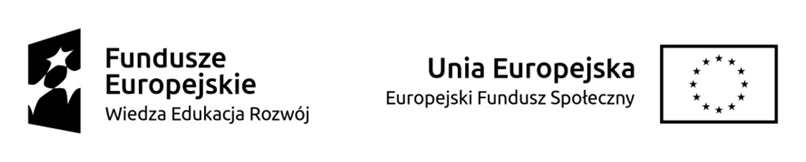 Załącznik nr 6 do Ogłoszenia(Załącznik nr 3 do Umowy nr ………/.)Wzór protokołuPROTOKÓŁ ODBIORU PRZEDMIOTU UMOWYMiejsce dokonania odbioru: 	………………………………………………….				………………………………………………….Data dokonania odbioru: 	………………………………………………….Ze strony Wykonawcy:		………………………………………………….…………………………………………………. 				                   	  (nazwa i adres)…………………………………………………. (imię i nazwisko osoby upoważnionej)Ze strony Zamawiającego:	………………………………………………….				………………………………………………….                   	  (nazwa i adres)………………………………………………….…………………………………………………. (imiona i nazwiska osób upoważnionych)Przedmiotem umowy nr ……………… z dnia ……………. jest Zapewnienie sal szkoleniowych, pokoi hotelowych oraz wyżywienia na potrzeby przeprowadzenia szkoleń, w związku z realizowanym przez  Zamawiającego, projektem finansowanym z funduszy europejskich: pt. „Program Operacyjny Wiedza Edukacja Rozwój 2014-2020, projekt pn. „Racjonalne decyzje w systemie ochrony zdrowia, ze szczególnym uwzględnieniem regionalnej polityki zdrowotnej”- postępowanie nr 8/2019Maksymalna całkowita wartość wynagrodzenia brutto wynosi: […]Za spotkanie inauguracyjne/szkolenie, które odbyło się w dniu […] do zapłaty […] złotych …/100 brutto  obliczone zgodnie z danymi w poniższym zestawieniu:Spotkanie inauguracyjne/ Szkolenie odbyło się w dniach ……………………… 2019/2020/2021/2022 r. 
w …………………………… (kod pocztowy ………….), ……………………..(ulica, nr).Potwierdzenie kompletności usługi:Tak*Nie* - zastrzeżenia     ___________________________________Potwierdzenie zgodności, jakości przyjmowanej usługi z wymaganiami określonymi w Opisie przedmiotu zamówienia:Tak*Nie* - zastrzeżenia     ___________________________________Końcowy wynik odbioru:Pozytywny*Negatywny* - zastrzeżenia ___________________________________*niewłaściwe skreślićPodpisy:ZAMAWIAJĄCY                                                                WYKONAWCA…………………………………                                           …………………………………Lp.Nazwa usługiIlośćCena jednostkowa netto* Stawka VAT**Cena jednostkowa brutto*Wartość netto*Wartość brutto 
z VAT*1234567=kol. 3x4  8=kol.3x6Spotkanie inauguracyjneSpotkanie inauguracyjneSpotkanie inauguracyjneSpotkanie inauguracyjneSpotkanie inauguracyjneSpotkanie inauguracyjneSpotkanie inauguracyjneSpotkanie inauguracyjneKoszt za jednego uczestnika – przerwa kawowa […] os.……………%……………………………………Koszt za jedną godzinę – najem sali konferencyjnej[…] h……………%………………………………………Koszt za jedną usługę - oznakowanie hotelu i sali konferencyjnej, materiały graficzne, projekt + wydruki[…] szt.……………%………………………………………Koszt za jeden zestaw - materiały konferencyjne (agenda, informator o projekcie – format A4, maks. 10 kartek, kolor.)[…] szt.……………%………………………………………SzkoleniaSzkoleniaSzkoleniaSzkoleniaSzkoleniaSzkoleniaSzkoleniaSzkolenia1. Koszt za jednego uczestnika – przerwa kawowa[…] os.……………%………………………………………Koszt za jedną godzinę – najem sali konferencyjnej[…] h……………%………………………………………Koszt za jednego uczestnika - lunch[…] os.……………%………………………………………Koszt za jednego uczestnika - kolacja[…] os.……………%………………………………………Koszt za obsługę jednego szkolenia - obsługa administracyjna szkoleń (ankieta + testy - wydruk, recepcja, oznakowanie hotelu i sali konferencyjnej)[…] szkoleń……………%………………………………………Koszt za jednego uczestnika – nocleg ze śniadaniem dla gości[…] os.……………%………………………………………Koszt za jednego uczestnika – nocleg ze śniadaniem dla wykładowców[…] os.……………%………………………………………Koszt za sztukę - zestaw materiałów szkoleniowych dla uczestników, projekt, wydruk (teczka, pendrive, notes, długopis, certyfikat)[…] szt.……………%………………………………………Koszt za sztukę -plakat w formacie A3, projekt, wydruk[…] szt.……………%………………………………………Koszt za sztukę -tablica informacyjna, projekt, wydruk[…] szt.……………%………………………………………Koszt za sztukę -identyfikator dla wykładowców i obsługi, projekt, wydruk[…] szt.……………%………………………………………Koszt za sztukę -roll-up, projekt, wydruk[…] szt.……………%………………………………………ŁĄCZNA CENA NETTO za Spotkanie inauguracyjne/ Szkolenia (suma pozycji od nr 1 do 4/ spotkanie inauguracyjne i od 1 do 7 – szkolenia - w kolumnie nr 7)*:ŁĄCZNA CENA NETTO za Spotkanie inauguracyjne/ Szkolenia (suma pozycji od nr 1 do 4/ spotkanie inauguracyjne i od 1 do 7 – szkolenia - w kolumnie nr 7)*:ŁĄCZNA CENA NETTO za Spotkanie inauguracyjne/ Szkolenia (suma pozycji od nr 1 do 4/ spotkanie inauguracyjne i od 1 do 7 – szkolenia - w kolumnie nr 7)*:ŁĄCZNA CENA NETTO za Spotkanie inauguracyjne/ Szkolenia (suma pozycji od nr 1 do 4/ spotkanie inauguracyjne i od 1 do 7 – szkolenia - w kolumnie nr 7)*:ŁĄCZNA CENA NETTO za Spotkanie inauguracyjne/ Szkolenia (suma pozycji od nr 1 do 4/ spotkanie inauguracyjne i od 1 do 7 – szkolenia - w kolumnie nr 7)*:ŁĄCZNA CENA NETTO za Spotkanie inauguracyjne/ Szkolenia (suma pozycji od nr 1 do 4/ spotkanie inauguracyjne i od 1 do 7 – szkolenia - w kolumnie nr 7)*:……………ŁĄCZNA CENA BRUTTO za Spotkanie inauguracyjne/ Szkolenia (suma pozycji od nr 1 do 4/ spotkanie inauguracyjne i od 1 do 7 – szkolenia - w kolumnie nr 8)*:ŁĄCZNA CENA BRUTTO za Spotkanie inauguracyjne/ Szkolenia (suma pozycji od nr 1 do 4/ spotkanie inauguracyjne i od 1 do 7 – szkolenia - w kolumnie nr 8)*:ŁĄCZNA CENA BRUTTO za Spotkanie inauguracyjne/ Szkolenia (suma pozycji od nr 1 do 4/ spotkanie inauguracyjne i od 1 do 7 – szkolenia - w kolumnie nr 8)*:ŁĄCZNA CENA BRUTTO za Spotkanie inauguracyjne/ Szkolenia (suma pozycji od nr 1 do 4/ spotkanie inauguracyjne i od 1 do 7 – szkolenia - w kolumnie nr 8)*:ŁĄCZNA CENA BRUTTO za Spotkanie inauguracyjne/ Szkolenia (suma pozycji od nr 1 do 4/ spotkanie inauguracyjne i od 1 do 7 – szkolenia - w kolumnie nr 8)*:ŁĄCZNA CENA BRUTTO za Spotkanie inauguracyjne/ Szkolenia (suma pozycji od nr 1 do 4/ spotkanie inauguracyjne i od 1 do 7 – szkolenia - w kolumnie nr 8)*:ŁĄCZNA CENA BRUTTO za Spotkanie inauguracyjne/ Szkolenia (suma pozycji od nr 1 do 4/ spotkanie inauguracyjne i od 1 do 7 – szkolenia - w kolumnie nr 8)*:……………